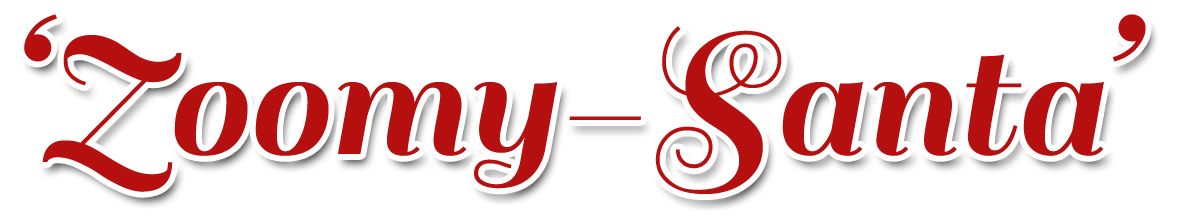 KINDER, COMMUNITY, AGED CARE- ZOOMY-SANTA QUESTIONSPlease fill the questions below to book Zoomy-Santa:Hirer’s Contact Details:Please give us some details about your facility.Would you like Santa to speak to some/all of your attendees individually? Please add the name, age, and a significant anecdote, relevant to their Santa visit. (This will depend on time booked and availability.)If there are a lot of names, please attach a separate document or PDF with the details on it.Duration of Zoomy-Santa chat requiredPreferred Date and Time of Zoomy-Santa Booking (please offer 3 alternatives)HERE’S SOME OTHER TALKING POINTS TO MAKE THE SANTA CHAT EXTRA SPECIALWhat are the facilities’ favourite:Time of the week		Food		Activity		Christmas songANYTHING ELSE OF SIGNIFICANCE?What achievements has everyone had this year?Something only Santa would know?Have the children written Santa a letter?Is there anything else you can tell us that might make your Zoomy-Santa visit extra special for the participants?Any other questions? Now’s your chance!….When you have filled out all the booking and need to know questions, please copy & paste or attach this form via email to brad@funtasticproductions.com.auWe will get back to you to confirm the time and date and payment details.First NameSurnamePositionContact NumberEmail AddressLocation & Time ZoneFacility NameLocation & Time ZoneAge Range of attendeesServices you provideNumber of ParticipantsNAMEAGECLASS NAMETALKING POINTRalf Mc4Blue/Kinder RoomHas a dog named Rowdy and fascinated by stick insects.DURATION OF CHATCOST INCLUDING GSTCHOICE OF TIME DURATIONTen minutes$85Twenty Minutes$155Thirty Minutes$210DATE  (IN ORDER OF PREFERENCE)TIME OF DAY (IN ORDER OF PREFERENCE)(Please note, Santa is fully booked weekdays, 7-11 & 14-17 December 2020 from 8:00 AM-7:30 PM)